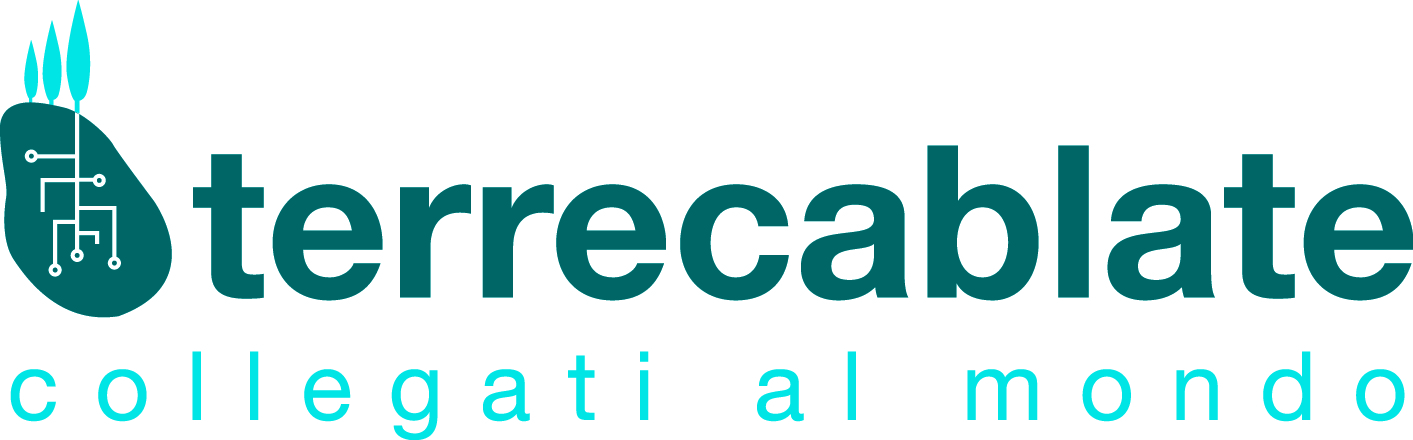 MODULO DOMANDA DI PARTECIPAZIONE alla Procedura per la fornitura di una soluzione di centrale telefonica e dei servizi professionali annessi	Spett.le
TERRECABLATE RETI E SERVIZI	Ufficio Segreteria	Viale Toselli 9/a	53100 SIENADOMANDA DI PARTECIPAZIONE alla Procedura di gara per la fornitura di una soluzione di centrale telefonica e dei servizi professionali annessiIl/La sottoscritto/a __________________________________________________________________nato/a a _______________________________________ Prov.__________il ___________________nella sua qualità di __________________________________________________________________(eventualmente) giusta Procura Generale/Speciale n. rep. ______________ del ________________allegata in copia autentica alla presente domanda di partecipazione; autorizzato a rappresentare legalmente il seguente operatore economico:Denominazione o ragione sociale_______________________________________________Forma giuridica______________________________________________________________Sede legale: _________________________________________________________________Sede operativa_______________________________________________________________Rappresentante legale_________________________________________________________Direttore/i Tecnico/i:__________________________________________________________Numero di telefono _____________________ numero di fax__________________________Codice attività_______________________________________________________________Codice fiscale __________________________Partita IVA ____________________________N° iscrizione registro imprese _______________________________________presso la C.C.I.A.A. di _________(eventualmente) numero albo artigiani_______________________Posizione INAIL______________________________________________________________Posizione INPS_______________________________________________________________Visti il Bando ed il Disciplinare di gara CHIEDECHE L’OPERATORE ECONOMICO SIA INVITATO A PARTECIPARE ALLA GARA 	SINGOLARMENTE COME:□ IMPRESA INDIVIDUALE □ SOCIETÀOPPURE	COME MEMBRO DEL RAGGRUPPAMENTO TEMPORANEO formato dai seguenti operatori economici:L’operatore economico dichiarante assumerà in caso di aggiudicazione la posizione di ⃝  Mandatario⃝  Mandante	COME CONSORZIO STABILE, di cui di cui al comma 2, lett. c) dell'art. 45 del Decreto Legislativo n. 50/2016, formato sai seguenti operatori economiciA TAL FINEAI SENSI DEGLI ART. 46 E 47 DEL DPR 445/2000,DICHIARAA) Ai fini dell’attestazione del possesso dei requisiti generali richiesti dall’art. 5.1 del Disciplinare:che il titolare e il direttore tecnico dell’impresa individuale, il legale rappresentante e il direttore tecnico della società non hanno riportato condanne con sentenza definitiva o decreto penale di condanna divenuto irrevocabile o sentenza di applicazione della pena su richiesta ai sensi dell'articolo 444 del codice di procedura penale per uno dei seguenti reati:delitti, consumati o tentati, di cui agli articoli 416, 416-bis del codice penale ovvero delitti commessi avvalendosi delle condizioni previste dal predetto articolo 416-bis ovvero al fine di agevolare l'attività delle associazioni previste dallo stesso articolo, nonché per i delitti, consumati o tentati, previsti dall'articolo 74 del decreto del presidente della repubblica 9 ottobre 1990, n. 309, dall’articolo 291-quater del decreto del presidente della repubblica 23 gennaio 1973, n. 43 e dall'articolo 260 del decreto legislativo 3 aprile 2006, n. 152, in quanto riconducibili alla partecipazione a un'organizzazione criminale, quale definita all'articolo 2 della decisione quadro 2008/841/gai del consiglio;delitti, consumati o tentati, di cui agli articoli 317, 318, 319, 319-ter, 319-quater, 320, 321, 322, 322-bis, 346-bis, 353, 353-bis, 354, 355 e 356 del codice penale nonché all’articolo 2635 del codice civile;false comunicazioni sociali di cui agli articoli 2621 e 2622 del codice civile;frode ai sensi dell'articolo 1 della convenzione relativa alla tutela degli interessi finanziari delle comunità europee;delitti, consumati o tentati, commessi con finalità di terrorismo, anche internazionale, e di eversione dell'ordine costituzionale reati terroristici o reati connessi alle attività terroristiche;delitti di cui agli articoli 648-bis, 648-ter e 648-ter.1 del codice penale, riciclaggio di proventi di attività criminose o finanziamento del terrorismo, quali definiti all'articolo 1 del decreto legislativo 22 giugno 2007, n. 109 e successive modificazioni;sfruttamento del lavoro minorile e altre forme di tratta di esseri umani definite con il decreto legislativo 4 marzo 2014, n. 24;ogni altro delitto da cui derivi, quale pena accessoria, l'incapacità di contrattare con la pubblica amministrazione.che nei confronti del titolare e del direttore tecnico dell’impresa individuale, del legale rappresentante e del direttore tecnico della società non è pendente alcun procedimento per l’applicazione di una delle misure di prevenzione o di una delle cause ostative di cui rispettivamente all’art. 6 e all’art. 67 del d.lgs. 6 settembre, n. 159 del 2011;che l’operatore economico è in regola con l’assolvimento degli obblighi contributivi e previdenziali; che l’operatore economico non è soggetto a procedure concorsuali comunque denominate.che l’operatore economico non è destinatario di provvedimenti di sospensione dell’attività imprenditoriale ex articolo 14, d.lgs. 81/2008;che l’operatore economico non si trova, rispetto ad un altro partecipante alla medesima procedura di affidamento, in una delle situazioni di controllo di cui all’articolo 2359 del Codice civile.B) Ai fini dell’attestazione del possesso del requisito di idoneità professionale richiesto dall’art. 5.2 del Disciplinare:che l’operatore economico è iscritto nel registro delle imprese della Camera di Commercio di……………………………………………….………………………………….. per la seguente attività………………………………………………………………………………………………………………..…………………………………………………………………………………………………………………………..…………………………………………………………………………………………………………………………..…………………………………………………………………………………………………………………………..e che i dati dell’iscrizione sono i seguenti:• numero di iscrizione ……………………………………………………………………………...................• data di iscrizione …………………………………………………………………………………………………• durata della ditta/data termine ……………………………………………………………………………..• forma giuridica …………………………………………………………………………………………………..• titolari, soci, amministratori muniti di rappresentanza, soci accomandatari (indicare i nominativi, le qualifiche, le date di nascita e la residenza):………………………………………………………………………………………………………………………………………………………………………...……………………………………………………………………………………………………………………….……………………………………………………………………………………………………………………………..C) Ai fini dell’attestazione del possesso del requisito di capacità economico-finanziaria richiesto dall’art. 5.3 del Disciplinare:Che l’operatore economico ha realizzato il seguente fatturato globale medio annuo riferito ai migliori tre degli ultimi cinque esercizi finanziari disponibili:[eventuale] In caso di partecipazione in forma associata (raggruppamento o consorzio), indicare anche le quote di fatturato di ciascun operatore economico utilizzate per il calcolo del fatturato specifico medio annuo da conteggiare in capo al concorrente plurimo:● Operatore economico mandatario:__________________________Quota di fatturato: ● Operatore economico mandante/impresa consorziata:____________________________Quota di fatturato:N.B. Ripetere la tabella per ciascun mandante/consorziatoD) Ai fini dell’attestazione del possesso del requisito di capacità tecnica e professionale richiesto dall’art. 5.4 del Disciplinare:Che l’operatore economico ha svolto negli ultimi tre anni:la seguente fornitura uguale o analoga a quella descritta all’art. 1), lett. a) del Disciplinare______________________________________________________________________________________________________________________________________________per un corrispettivo (al netto dell’IVA) pari a Euro___________________________________ il seguente servizio uguale o analogo a quello descritto all’art. 1, lett. b) del Disciplinare______________________________________________________________________________________________________________________________________________per un corrispettivo annuo (al netto dell’IVA) pari a Euro_____________________________In caso di RTI o consorzi attenersi alle indicazioni contenute nell’art. 5.5 del Disciplinare. ***DICHIARAZIONI A CORREDO DELL’OFFERTAL’operatore economico, a corredo della domanda di partecipazione presentata, ai sensi dell’art. 9.3 del Disciplinare, dichiara:di accettare, senza condizione o riserva alcuna, tutte le norme e le disposizioni contenute nella presente Disciplinare e nel Capitolato Tecnico Prestazionale;di essere a conoscenza delle norme generali e particolari che regolano l’appalto;di impegnarsi ad attivare, in caso di aggiudicazione, ad attivare la copertura assicurativa di cui al punto 7.2.ULTERIORI DICHIARAZIONI PER RTI E CONSORZIIn caso di raggruppamento temporaneo o consorzio, l’operatore economico, dichiara altresì:di essere consapevole che l’offerta presentata determina la responsabilità solidale dei concorrenti raggruppati o consorziati nei confronti di Terrecablate Reti e Servizi S.r.l.;che le percentuali di esecuzione e le parti del servizio che saranno eseguite da ciascun partecipante sono le seguenti:mandataria………………………………………………………………………………………………..percentuale di esecuzione ………………..………………………………………………………….tipologia del servizio …………………………………………….…………………………………….mandante…………………………………………………………………………………………………. percentuale di esecuzione …….……….…….………………………………………………………tipologia del servizio……………………………………………………………………………………che si impegna a conferire, in caso di aggiudicazione, mandato collettivo speciale con rappresentanza gratuito ed irrevocabile al soggetto capogruppo, che stipulerà il contratto in nome e per conto proprio e dei mandanti; entro il termine indicato nella comunicazione di aggiudicazione dell’appalto, si impegna a produrre atto notarile di raggruppamento temporaneo di imprese o di consorzio ordinario di concorrenti dal quale risulti:il conferimento di mandato speciale con rappresentanza, gratuito ed irrevocabile a chi legalmente rappresenta il soggetto capogruppo;l’inefficacia nei confronti di Terrecablate della revoca del mandato stesso per giusta causa;l’attribuzione al mandatario, da parte dei soggetti mandanti, della rappresentanza esclusiva, anche processuale, nei confronti di Terrecablate per tutte le operazioni e gli atti di qualsiasi natura dipendenti dall’appalto, fino alla estinzione di ogni rapporto.In caso di consorzio stabile, dichiara di concorrere per il consorziato:………………………………………………………………………………………………….………Recapiti per le comunicazioni: Ai fini della procedura in oggetto, si dichiara che tutte le comunicazioni dovranno essere effettuate al seguente recapito: Mail:_______________________________PEC________________________________Per eventuali chiarimenti, si comunica che il referente dell’operatore economico è il sig._____________________________qualifica_____________________tel.___________________SOTTOSCRIVE/SOTTOSCRIVONO consapevole/i delle responsabilità penali, amministrative e civili previste nell’ipotesi di dichiarazioni false o incomplete, i signori:Nome____________Cognome___________________qualifica______________Nome____________Cognome___________________qualifica______________ALLEGATI ALLA PRESENTE DOMANDA: □ Copia fotostatica non autenticata del proprio documento d’identità;□ Copia dell’eventuale procura;□ Dichiarazione integrativa ex art. 9.4. del Disciplinare (dichiarazione di impegno proveniente da un istituto bancario o assicurativo a rilasciare la cauzione definitiva qualora il concorrente risulti affidatario).	TIMBRO DEL SOGGETTO PARTECIPANTELUOGO E DATA ................................., ................................. 	FIRMA DEL LEGALE RAPPRESENTANTEISTRUZIONI PER LA COMPILAZIONE E PER L’INOLTRO DELLA DOMANDA DI PARTECIPAZIONEIl soggetto partecipante deve compilare la domanda di partecipazione, firmandola in ogni pagina.Alla presente domanda di partecipazione deve essere allegata copia fotostatica di un documento di identità in corso di validità del soggetto sottoscrittore della domanda stessa o di altro documento di riconoscimento equipollente ai sensi dell’art. 35 comma 2 del DPR 445/2000.In caso di partecipazione in raggruppamento temporaneo d’imprese, ogni soggetto membro del deve presentare singola domanda di partecipazione, firmata in ogni pagina. Le domande devono essere inoltrate in un unico plico dal soggetto indicato nella domanda di partecipazione come mandatario del raggruppamento.N.Denominazione o ragione sociale Codice fiscaleSede legale Specificare se trattasi di mandante o mandatario12345678N.Denominazione o ragione sociale Codice fiscaleSede legale 12345678n. Anno di esercizio  Fatturato annuo1€2€3€Totale fatturato nel triennioTotale fatturato nel triennio€ Fatturato globale medio annuo nel triennio di riferimento Fatturato globale medio annuo nel triennio di riferimento L’importo del fatturato medio annuo che si dichiara è pari a complessivi euro:n. Anno di esercizio Fatturato annuo1€2€3€Totale fatturato nel triennio Totale fatturato nel triennio Totale fatturato globale medio annuo Totale fatturato globale medio annuo n. Anno di esercizio Fatturato annuo1€2€3€Totale fatturato nel triennioTotale fatturato nel triennioTotale fatturato globale medio annuoTotale fatturato globale medio annuo